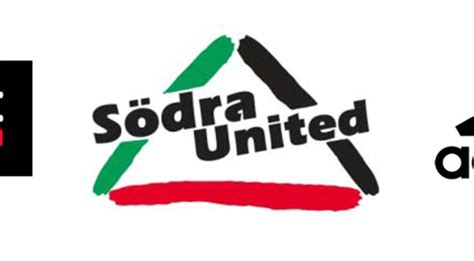 Föräldramöte U15    Antal spelare i truppen   19  spelare7 st 03:or    6st 04:or  6 st 05:orAntal träningar/vecka3 träningar      - frånvaro/orsak meddelas till tränaremåndag onsdag 19.00-20.30  samling 18.50 Jullevallensöndag    18.30-19.30 Samling 18.15 HiftonSerien U15 B-serien – 15 lag – alla lag möts 1 gångSödraUnited, FC Norrsken9-manna, Gammelstads IF, Haparanda FF, IFK Arvidsjaur FK, IFK Kalix, IFK Luleå/Lira BK, Jokkmokk/Gällivare, Jämtö Vitå BK 9.manna, Notviken IK, Piteå IF FF, Storfors AIK, Sävast AIF, Överkalix IKCuper: PSG  04-gruppen                       Annan cup för p03 – Kurirenspelen ???Bortamatcher – resor  - ersättning till den som kör, ev minibussarAntal spelare/match – ledare bedömer. Vi kallar alla till att börja med, för att få ihop laget. Ca 14-15 spelare spelar mer. Vissa positioner vill inte alla spela på. Vi har fingertoppskänsla!Fikalistan – hemmamatcher – 8 matcher   - finns väska . Checka väskan.   CarroFika-1:a matchen är fixad. Carro har ordnat en fikalista. Baka ca 30 bitar/ansvarig eller köp ex chokladbollar. Koka 4 stora kaffetermosar.(2/barn) Blanda saft som finns i fikaväskan. Ta med lactosfri mjölk. Swishnr: meddelas senare. Numret står på fikalistan.Registrering av spelare – lämnas in snarast för att få spela i serien.Domarbokning – 8 matcher (4vår, 4 höst) linjedomare Domararvode swishas till domare. Föräldrar ställer upp som linjedomare.	Syskon!!		Samuel   070-3985971Kassan – p03/04 ca 100 000kr 			Marie, Anders, Beroende på aktivitet kan en ev. insats behövas göra för laget. Ev. sponsor?Team- building : Alcatraz och aktivitet till hösten.Vi satsar på en aktivitet – till hösten 2018 klubbat och klart!!!! Lagets föräldrar beslutade att en lagaktivitet ska göras i höst. ”Majja-gruppen” tar fram förslag på aktivitet i höst - Marie, Anki, JohnVi kommer att jobba fram 3 olika förslag och framlägga förslagen för U15-gruppen och föräldrarna. Antingen räcker kassan eller så behöver gänget göra en ”mindre” arbetsinsats. Södra United U15 – Teambuilding – Frasses och Alcatrazonsdag den 9/7 Skriv i gästboken om du behöver skjuts till Frasses från skolan.Samling på Frasses 16.00Spelare + föräldrar som kör till Alcatraz blir bjudna på skrov- eller kycklingmål.Vi åker vidare till Alcatraz för lagaktivitetBilar: John, Anki S, Anders, Anki, Mattias H kör (från Frasses) (de som kör skjutsar, skjutsar hem barnen) 18.00-21.00 Alcatraz    3 lag delas upp Aktiviteter: Gokart,  Prison Island,  lazergame395kr/pers x 19 spelare – lagkassan står för aktiviteternaVi ser fram emot en rolig kväll med laget!Vi är redo för säsongen 2018, det ser bra ut på träningarna och vi har träningsvilliga spelare!Nu kör vi!!				Anki, Andreas, Mattias